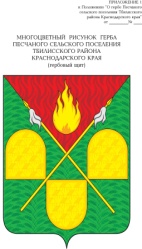 АДМИНИСТРАЦИЯ ПЕСЧАНОГО СЕЛЬСКОГО ПОСЕЛЕНИЯ ТБИЛИССКОГО РАЙОНАПОСТАНОВЛЕНИЕ от «12» декабря 2022 года                                                                            № 102х. ПесчаныйОб изменении адресного номера жилому дому и земельному участку	В связи с регистрацией земельного участка и жилого дома на территории Песчаного сельского поселения Тбилисского района в                   х. Песчаный по ул. Советская, 13 кв. 1, на основании заявления Педус А.В., руководствуясь Федеральным законом от 06 октября 2003 года № 131-ФЗ «Об общих принципах местного самоуправления в Российской федерации», статьями 31, 58 60 устава Песчаного сельского поселения Тбилисского района,   п о с т а н о в л я ю:	1. Изменить адрес жилому дому площадью 70,1 кв.м, кадастровый номер 23:29:0702003:306 и земельному участку площадью 1136 кв.м, кадастровый номер 23:29:0702003:56, расположенным в х. Песчаный, ул. Советская №13 кв. 1, на адрес:- 352355, Краснодарский край, Тбилисский район, х. Песчаный                     ул. Советская, д. 13.	2. Ведущему специалисту администрации  (Гаращенко) произвести запись в лицевом счете в похозяйственной книге администрации Песчаного сельского поселения.	3. Постановление вступает в силу со дня его подписания. Исполняющий обязанности главыПесчаного сельского поселенияТбилисского района 							       В.В. Мишуров